Diptford C of E Primary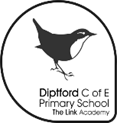 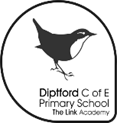 RE Curriculum Plan Years EYFS-6IntentAt Diptford, our distinct Christian ethos creates a kind, caring, inclusive environment in which children have the confidence to consider the big questions about life, to discover what people believe and how this makes a difference to their lives. Through gaining the knowledge, understanding and skills to handle these questions, children can reflect on their own ideas and ways of living. Relying on their excellent subject knowledge, teachers will provide quality RE lessons which require children to think deeply about key questions, access prior learning and make connections between the beliefs and practices already studied. While we recognise RE has its own distinctive subject matter, it does make an important contribution to other aspects of children’s learning, by providing opportunities for promoting Fundamental British Values, developing SMSC and supporting their personal development and mental wellbeing.  Links are also made with other curricular areas, particularly history, art, music, drama, ICT and literacy. As part of our core offer, we provide whole school enrichment opportunities, which enable children to experience events linked to the church calendar: Harvest, Christmas Nativities, Carol concerts, Mothering Sunday, Easter and leavers services. All classes attend our local church regularly and visit an additional place of worship. Whole school Faith about Belief (FaB) days, where children are grouped vertically and take part in a rotation of activities, enhance the curriculum further.Through using the Understanding Christianity Syllabus we encourage children to explore Christianity through making sense of biblical texts, understanding the impact of the concepts of The Big Story and making connections to their own and others’ lives. The teaching about other world faiths through the RE Today units of work explores and values what people believe, in order to develop an understanding of religious beliefs, worldviews and a sense of community and belonging. Religious Education is intertwined with the values and ethos of the school and that of being an ‘educated citizen’ and developing cultural capital. At Diptford we intend for our children to become global citizens, who can begin to recognise diversity and learn about the importance of dialogue to encourage tolerance and respect. We aim to develop the knowledge, skills and understanding of religion and word views to consider the impact of religion and belief locally, nationally and globally.RE has an important part to play as part of a broad, balanced, and coherent curriculum to which all pupils are entitled. High quality learning experiences in RE are designed and provided by careful planning through the Locally Agreed Syllabus, using Understanding Christianity and RE Today units. We also make use of The Emmanuel Project as a source of ideas and teaching strategies.We aim to provide an education enriched by our Christian heritage, with four key elements which are at the heart of all that we are and align with the Church of England’s Vision for education: Wisdom, Hope, Community and Dignity.ImplementationRE Devon and Torbay Agreed Syllabus 2019 - 2024Pupils in Key Stage 1 will study in depth the religious tradition of the following groups:ChristiansJewsMuslimsIn addition, pupils in Key Stage 2 will studyHindusEarly Years Foundation Stage: Pupils will: Encounter religious and non-religious worldviews through special people, books, times, places and objects and by visiting places of worshipListen to and talk about storiesBe introduced to subject-specific words and use all their senses to explore beliefs, practices and forms of expressionAsk questions and reflect on their own feelings and experiencesUse their imagination and curiosity to develop their appreciation of, and wonder at, the world in which they liveKey stage 1: Pupils are taught to:Identify core beliefs and concepts studied and give a simple description of what they meanGive examples of how stories show what people believeGive clear, simple accounts of what stories and other texts mean to believersGive examples of how people use stories, texts and teachings to guide their beliefs and actionsGive examples of ways in which believers put their beliefs into practiceThink, talk and ask questions about whether the ideas they have been studying, have something to say about themGive a good reason for the views they have and the connections they makeLower Key stage 2: Pupils are taught to:Identify and describe the core beliefs studied Make clear links between texts/sources of authority and core concepts studiedOffer informed suggestions about what texts/sources of authority can mean and give examples of what these sources mean to believersMake simple links between stories, teachings and concepts studied and how people live, individually and in communitiesDescribe how people show their beliefs in how they worship and in the way they liveIdentify some differences in how people put their beliefs into practiceMake links between some of the beliefs and practices studied and life in the world today, expressing some ideas of their own clearlyRaise important questions or suggest answers about how far the beliefs and practices studied might make a difference to how people think and liveGive good reasons for the views they have and the connections they makeUpper Key stage 2: Pupils are taught to:Identify and explain the core beliefs and concepts studied, using examples from texts/sources of authority in religionsDescribe examples of ways in which people use texts/sources of authority to make sense of core beliefs and conceptsGive meanings for texts/sources of authority, comparing these ideas with some ways in which believers interpret texts/sources of authorityMake clear connections between what people believe and how they live, individually and in communitiesUsing evidence and examples, show how and why people put their beliefs into practice in different ways, e.g. in different communities, denominations or culturesMake connections between the beliefs and practices studied, evaluating and explaining their importance to different people (e.g. believers and atheists)Reflect on and articulate lessons people might gain from the beliefs/practices studied, including their own response, recognising that others may think differentlyConsider and weigh up how ideas studied in this unit relate to their own experiences of the world today, developing insights of their own and giving good reasons for the views they have and the connections they makeProgressive curriculum plan All End points from EYFS-Y6 are colour coded. This links directly to core areas of learning within the RE curriculum:Making sense of texts: how they might be interpreted and what they mean for people of faith, or of none.Understanding the impact: examining the ways in which people of faith respond to texts and teachings, and how they put their beliefs into action in diverse ways within faith communities and in the world.Making connections: evaluating, reflecting on and connecting the texts and concepts studied, and discerning possible connections between pupils' own lives and ways of understanding the world.EYFS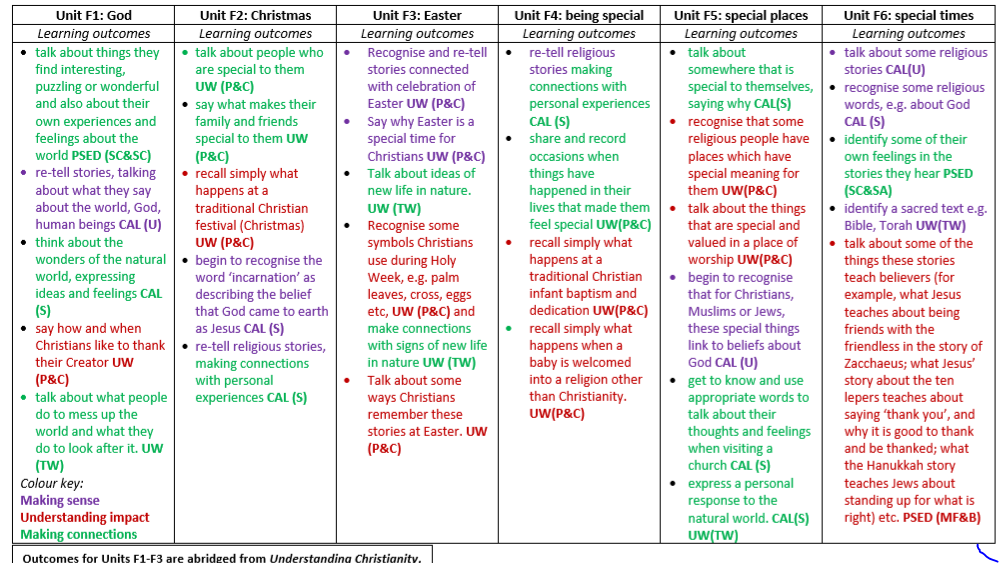 KS1KS2LKS2 UPPER KS2RE is taught in an open and safe environment, where children are encouraged and free to ask questions and seek answers for themselves, with guidance from teachers. Ample opportunity is provided to explore a range of religions, faiths and beliefs.  Children are taught to recognise diversity within our local community and the wider world.  They gain the ability to make enquiries into what enables different individuals and communities to live together respectfully.As a school, we have a close relationship with our vicar and curate, who play an integral role in key events and support the delivery of the curriculum by leading question and answer sessions, bringing in special artefacts for children to explore, and providing a direct link with our local community.  All RE units are taught discretely each week or in blocks as appropriate. Diptford make full use of the Devon agreed syllabus for RE which includes Understanding Christianity planning. This may also be supplemented by the Emmanuel Project planning where appropriate. Developing ‘religious literacy’ is a key part of lessons. Having a wide vocabulary will enable our learners to: Evaluate and enquire into key concepts and questions studiedChallenge the ideas studiedArticulate their own beliefs, values and attitudes clearly and respond to others with confidence  Describe, explain and analyse beliefs and concepts in the contexts of living religions Interpret religious symbolism in a variety of formsLearning is not always recorded in a formal written way. Children are given the opportunity to use discussion, drama and art to interpret and present their understanding in different ways. Evidence of learning can be found in RE workbooks, class scrapbooks and photographs taken during enrichment activities. Rolling ProgrammeImpact The children at Diptford enjoy learning about religions, world views and why people choose, or choose not to follow beliefs and practices in certain ways. Children have the confidence to respectfully ask questions, know where to seek answers and investigate further. Through their R.E. learning, the children are able to make links between their own lives and those of others in their community and in the wider world. R.E. acts as a hub, therefore, between social aspects of learning, science and geography. Through R.E. our children are developing an understanding of other people’s cultures and ways of life, which they are then able to communicate to the wider community. R.E. offers our children the means by which to understand how other people choose to live and to understand why they choose to live in that way. As such, R.E. is invaluable in an ever changing and shrinking world. RE also enables our children to consider the values by which they live, the impact these have on others and how their own belief systems may develop as they grow in understanding and knowledge. 